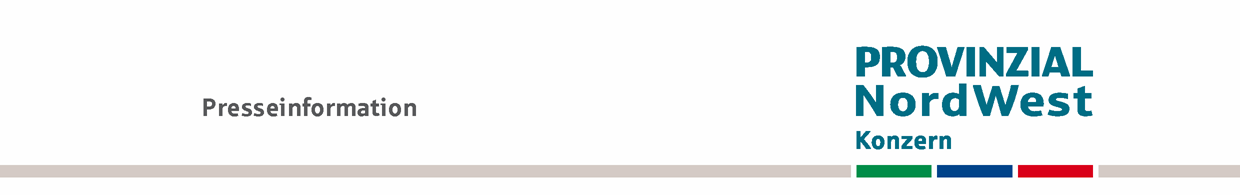 Individueller Unfallschutz für alle AltersgruppenProvinzial NordWest mit neuer Unfallversicherung gestartetMünster/Kiel/Hamburg, 12. Juni 2019. Haus umbauen, Reha organisieren, für Unterstützung im Haushalt sorgen. Eine Unfallversicherung kann im entscheidenden Moment Existenzen absichern - durch Soforthilfen bei schweren Krankheiten der eigenen Kinder, mit Haushaltshilfeleistungen für alle Altersgruppen und erhöhter Rente bei Pflegebedürftigkeit. Mit neuen und verbesserten Leistungen kann die Provinzial NordWest Absicherungswünsche jetzt noch individueller berücksichtigen – vom kleinen Geldbeutel bis zum Premiumbereich.„Das Tolle an unserer neuen Unfallversicherung ist, dass sie alle Leistungen unserer bisherigen Produkte in sich vereint und jeder die für ihn wichtigen Leistungen flexibel wählen kann“, sagt Andreas Vietor, Hauptabteilungsleiter des Geschäftsfelds Privatkunden bei der Provinzial NordWest. „Wir haben einfach festgestellt, dass sich die Lebenssituationen und Wünsche der Menschen in den letzten Jahren geändert haben. Dem tragen wir jetzt Rechnung.“ Neu im Grundschutz: Infektionen durch SchutzimpfungenZu den wichtigsten Verbesserungen gehören jetzt zum Beispiel mitversicherte Leistungen bei Infektionen durch Schutzimpfungen, bei Unfällen durch Bewusstseinsstörungen infolge von verordneten Medikamenten sowie bei Knochenbrüchen und Sehnenrissen ohne äußere Einwirkung durch das Tragen schwerer Gegenstände.Der Grundschutz umfasst weiterhin Leistungen wie Schmerzensgeld, Kosten für kosmetische Operationen, Bergungskosten, Reha-Management und Familienvorsorge. Exklusiv: Kinder KrankheitsschutzNeben dem Invaliditätskapital und dem Grundschutz kann jeder nach seinen individuellen Bedürfnissen einzelne Leistungen on top wählen. Wie Krankenhaustagegeld oder Sofort- und Todesfallleistungen. „Mit den komplett neuen Bausteinen ‚Unfallrente Plus‘, ‚Invalidität Plus‘ und ‚Kinder Krankheitsschutz‘ bieten wir außerdem ganz exklusive Leistungen“, erläutert Vietor. „Insbesondere der Kinder Krankheitsschutz, wenn kleine Kinder oder Jugendliche schwer erkranken, ist mit Soforthilfen bei schweren Krankheiten eine echte Innovation. (siehe Kasten)Für jede Altersgruppe: Haushalthilfen und Reha-OrganisationWer darüber hinaus ein höheres Schmerzensgeld bei Armbrüchen vereinbaren möchte, eine zusätzliche Kostenübernahme bei medizinisch notwendigen Reha-Maßnahmen oder eine psychologische Erstbetreuung wichtig findet, kann dies mit dem Baustein „Plus Paket“ erreichen.Das neue Assistance Paket „Haushaltshilfeleistung nach Unfall“ kann jetzt jeder abschließen. Bislang war dies der Generation 50+ vorbehalten. Zusätzlich zu Leistungen wie Haushaltshilfe, Einkaufsservice und Winterdienst, enthält es auch eine ambulante Kurzzeitpflege, Kinderbetreuung samt Fahrdiensten sowie Gartenpflege. Die unabhängige und renommierte Ratingagentur Franke und Bornberg hat die neue Unfallversicherung der Provinzial NordWest mit ‚hervorragend (FFF)‘ ausgezeichnet. Sie zählt damit zu den am besten bewerteten Unfallversicherungen am Markt.Für weitere Fragen: Dr. Merle Zeigerer, Telefon 0431 603-2326---------------------------------------------INFOKASTENExklusive Leistungen als Bausteine wählbarKinder KrankheitsschutzErleiden Kinder schwerste Krankheiten und Krankheitsfolgen wie den Verlust des Hör-, Seh- oder Sprechvermögens, Pflegebedürftigkeit, Krebserkrankungen oder Transplantationen, dann federn Sofortleistungen bis zu 100.000 EUR finanzielle Kosten ab.Invalidität PlusBereits ab einem Invaliditätsgrad von 50 Prozent (statt 100 Prozent) wird die Vollinvaliditätssumme mit einer Progression von 600 Prozent ausgezahlt.Rente PlusSchon ab einem Invaliditätsgrad von 35 Prozent wird die Hälfte der vereinbarten Rente ausgezahlt. Zudem erhöht sich die Rente bei Pflegebedürftigkeit.---------------------------------------------